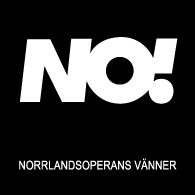 Januari 2015Kära Vänner till NorrlandsOperan!Tiden går fort när man har roligt, brukar man säga. Det är väl därför vi tycker att Kulturhuvudstadsåret gått så fort. Under året har vi kunnat konstatera, som sades vid den senaste minglingen i december, att många projekt som NorrlandsOperan genomförde blev mycket lyckade. Som vi väl är överens om blev Richard Strauss Elektra kronan på verket. I dagarna har vi också kunnat glädjas åt nyheten att NorrlandsOperan har chans att få pris för operan Blanche & Marie när The International Opera Awards har prisutdelning i London den 26 april.Men nu är det ju inte för att blicka tillbaka utan för att blicka framåt som vi skriver detta nyhetsbrev. Först och främst vill vi önska Er en riktig god fortsättning på 2015 och hoppas att det ska bli ett år med många givande musik- och dansarrangemang.Jag vill också nämna att Styrelsen för NorrlandsOperans Vänner är densamma som förra året och det är jag mycket glad för. För starten på denna vårtermin har det dock varit svårt för oss att få programmet med arrangemang och erbjudanden klara. Därför beklagar vi att vi är lite sent ute. Vi hoppas ändå att Ni ska bli nöjda med vår planering.När det gäller vårt arrangemang kring vårens operaföreställning Figaros Bröllop ber vi att få återkomma.Vi vill uppmärksamma följande konsertarrangemang.27/1 kl 13:15 - 14:30 Öppen repetition med stjärnsolisten Daniel Müller Schott som repar Sjostakovitj Cellokonsert nr 1 tillsammans med NorrlandsOperans Symfoniorkester under ledning av Rumon Gamba. Konserten den 29/1 blir episk, då Müller Schott framför Sjostakovitj bägge cellokonserter på samma konsert.Ni erbjuds 20% rabatt på följande konserter:5/2 - Dirigent och solist: Ian BousfieldNorrlandsOperans Brass & Slagverksensemble
PROGRAM
Peter Warlock Capriol Suite
Gustav Holst Jupiter, Saturnus, Uranus ur Planeterna
Nino Rota Trombonkonsert (solist: Ian Bousfield)
Michael Tilson Thomas Street Song
Leonard Bernstein Svit ur On the Town 18/4 - Kärleken till sången och musikenDirigent: Erik Westberg
Kör: Erik Westbergs Volkalensemble
Norrbottens Kammarorkester

PROGRAM
Dietrich Buxtehude: Klagelied
Bjorn Andor Drage: Klagelied
Paula af M lmborg Ward: Uruppförande
Ylva Skog: They call her love
Toru Takemitsu: Requiemför stråkorkester
Arvo Part: Te DeumÄven dansvåren bjuder på flera fina föreställningar, vi vill särskilt nämna samarbetet mellan koreografen Kenneth Kvarnström och musikern Jonas Norberg som i uppsättningen Sofa(r) med avstamp utifrån en rad franska kompositörer på 1600-talet utmejslar tre solon till figurer. Sofa(r) är Kenneth Kvarnströms och Jonas Nordbergs tredje gemensamma produktion. Enkelt sagt en inblick i en musikers och en koreografs vardag och arbete. Hur gör man när man dansar, hur gör man när man spelar musik, vad är viktigt? Vad stör? Hur blir en föreställning till? Sofa(r)  ges torsdagen den 16e april kl 19 och introduceras i baren 18.30. Efter föreställningen arrangeras ett publiksamtal med dansarna. Mer information finns på NorrlandsOperans hemsida: http://www.norrlandsoperan.se/sve/evenemang/0416-sofa(r)_kvarnstroem/7340Men redan lördagen den 21 februari kl 18 är det dags för uppsättningen HOLD, en dansföreställning där hiphopens improvisation och samspel är kärnan. Popping, tutting och waving. Tekniskt avancerade dansstilar som i koreografen Erik Linghedes HOLD växer fram till en sällsamt vacker dialog mellan dansarna Anton Borgström och Robin Sundberg. Missa inte detta - kanske en föreställning att ta med barn och/eller barnbarn.  Mer information finns på NorrlandsOperans hemsida: http://www.norrlandsoperan.se/sve/evenemang/0221-hold/7331Operaresa till GöteborgVi planerar att ordna en operaresa till Göteborg den 24 – 27 september. Då kommer nämligen operan Notorious med Nina Stemme i huvudrollen att spelas på Göteborgsoperan. Notorious är en nyskriven opera av Hans Gefors efter Hitchcocks film med samma namn med Ingrid Bergman i huvudrollen. Bokmässan i Göteborg kommer att äga rum under dessa dagar. Där kommer Göran Gademan att medverka, som på ett imponerande sätt introducerade Elektra för oss vänner. Han kommer då att presentera sin nya operahistoria som han då är klar med. För oss operaintresserade skulle det ju då vara intressant att delta i Görans seminarium i samband med boksläppet. Inte förrän efter den 16 mars blir programmet klart på Göteborgsoperan och då måste vi få återkomma med ett komplett program. Vi får då veta om operan har någon konsert då också eller något annat arrangemang. Biljetterna släpps då. Vi behöver dock en preliminär intresseanmälan till den resan före den 27 februari. Skicka den till opera@norrlandsoperansvanner.se eller ring mig på tel nr 090 – 12 67 49 eller 0703 290 700.Till sist vill jag påminna Er om vår hemsida www.norrlandsoperansvanner.se. Där finner Ni uppgifter om föreningen och påminnelser om våra och operans arrangemang. I det sammanhanget vill jag upprepa att vi gärna tar emot idéer och förslag från Er. Skicka förslagen till opera@norrlandsoperansvanner.se.Vi ber Er meddela om Ni har ändrade kontaktuppgifter. Särskilt intresserade är vi att få veta om Ni har ny mejladress. Möjligheten att nå Er snabbare med aktualiteter förutsätter en korrekt mejladress. Annars litar vi på att Ni vidarebefordrar våra meddelanden per mejl till Era vänner som vi inte når digitalt.Som vanligt bifogar vi medlemskort för året som Ni själva måste fylla i. Ni får som tidigare rabatt i vissa affärer enligt bifogat reklamblad. Tänk på att alltid visa upp aktuellt kort. Sen kommer också inbetalningskort för medlemsavgiften som är densamma som förra året nämligen 150 kr per person. Vi saknar också betalning för förra året från ett antal medlemmar, om denna mening är överstruken med gul penna är du en av dessa, som vi hoppas kan tänka sig att betala även förra årets avgift. Vi ser fram emot Er medlemsavgift så snart som möjligt.Väl mött!NORRLANDSOPERANS VÄNNERSigrid HägglundPS. Kom ihåg att inte använda parfymerade produkter vid våra arrangemang. DS